desafio solidariedadeQuestão 1Uma Escola tem uma turma de crianças pequenas e quatro turmas de crianças com mais de 10 anos. Fizeram uma campanha e arrecadaram alimentos, como mostra o gráfico. Um aluno disse:  «Cada turma representa 1/5 da arrecadação total». 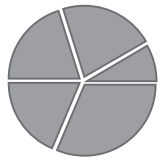 A. A afirmação do aluno está correta? 	(	) Sim 			(	) Não B. Justifique a sua resposta. ________________________________________
________________________________________________________________Questão 2Leia o que diz a Marta sobre a Campanha de arrecadação de alimentos.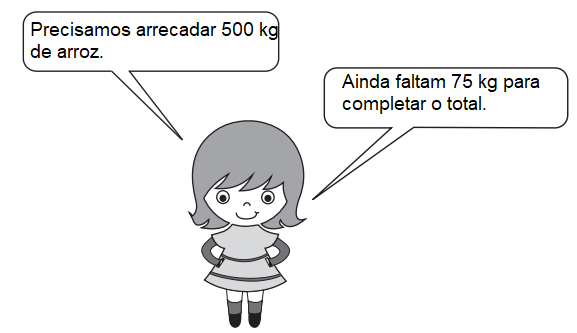 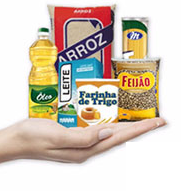 Quantos quilos de arroz já arrecadaram até este momento? Explique como você chegou à sua resposta. Questão 3A Marta fez uma gincana. Em um dos desafios,  ela escreveu nos cartões abaixo, os primeiros seis termos de uma sequência, um termo em cada cartão. Nessa sequência, cada termo obtém-se adicionando 5 unidades ao termo anterior. Os três primeiros cartões estão voltados para baixo.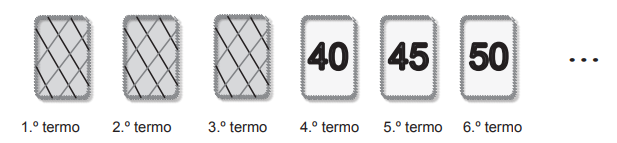 Escreva, em cada uma das frases, o número que a completa corretamente. A. O 7.º termo desta sequência é __________ . B. O 1.º termo desta sequência é __________ .Questão 4I. Para contar os pacotes de feijão, uma pessoa utilizou palitos para marcar a quantidade. Cada amarradinho tem 10 palitos. Conte os amarradinhos e os palitos e escreva os números de pacotes recebidos em cada dia. 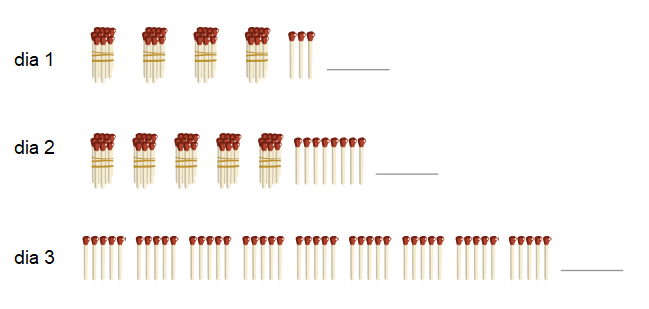 II. Desenhe amarradinhos e palitos soltos para representar: Questão 5Invente um problema para estes fatos, envolvendo a Campanha Drive Thru IEIJ. 50 + 30 = ?20 + 70 = ?Neste momento a Campanha da escola de Marta já arrecadou ___________ kg de arroz. 16233 dezenas e 8 unidades4 dezenas e 2 unidades